The Wisdom Global School 	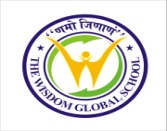 Vedic Maths                             Topic-    Square of a number when 1 is at unit place						                      (31)2(21)2(41)2(51)2(61)2(71)2(81)2(91)2(101)2Maria is tiling her kitchen floor with square tiles. Each side of the tiles measures 21 inches. What is the total area covered by one tile?The school whiteboard is in the shape of a square, and each side is 71 feet long. What is the area of the whiteboard?The park has a square-shaped fountain with each side measuring 81 meters. What is the area of the fountain?The desktop in an office cubicle is square, and each side measures 51 feet. What is the area of the workspace?Emily has a square rug in her playroom, and each side is 91 feet long. What is the area of the rug?The library has square tables, and each side is 31 feet long. What is the area of the tabletop?A city park has square benches, and each side is 61 inches long. What is the area of one bench?John is planning a square-shaped patio in his backyard. If each side is 41 feet long, what is the area of the patio?The window in a living room is square, and each side measures 101 feet. What is the area of the window pane?The chalkboard in a classroom is square, and each side is 81 feet long. What is the area of the chalkboard?In a garden, each paving stone is square, and each side is 41 inches long. What is the area of one paving stone?